13 Brower DriveSherwood Park, AlbertaT8H 1Y7May 14, 2019Dear Brother Knights, Council 6083 Sherwood Park:The purpose of this letter is to ask for your feedback and input to the attached survey to assist our Council in planning programs and services that meet your needs as members of the Knights of Columbus, our parish and community.You may already be involved in one or more of the activities or functions of the Knights here in Sherwood Park, and we thank you sincerely for all you have done for our Council and the Knights of Columbus. You may be involved or doing all you can or are available to do, and we understand and respect your decision, whatever it is. One of the most important and critical things you do as a Knight of Columbus is pay your annual membership dues, and we thank you for that.You may also be interested or curious in wanting to do more with the Knights of Columbus but do not know where to start, or how to get involved. There are several changes necessary within our council, and one of those is how we communicate with our members. Enclosed with this letter are a number of items: list of positions for council executive and activities and chairmen; fraternal survey asking for your input and response to a number of items; meeting date/time survey; postage paid return envelope to mail the response back; invitation to the Year-End BBQ June 17; notice PARISH PICNIC.Your responses will help guide this council going forward. Your attendance at some of our events, such as the BBQ June 17, are opportunities to be part of a casual social gathering with members and families.A new executive will be elected at the June 3 meeting. A council is most effective when there is a complete and fully functioning executive, along with all the various committee chairmen.  Each of these committees need two or more members each to function well. The challenge we are facing is filling these positions.Please respond to the survey's, and please attend the BBQ on June 17. If you are available you are most welcome at the general Council meeting June 3, 7 PM. Your attendance would demonstrate support for the incoming executive, and the council. Please be assured there will be no railroad or conductor present at the meeting.Fraternally;	original signed by					original signed byMichael Borynec, Grand Knight			Rev. Father Jim Corrigan, Chaplain						your personal invitation          		 Knights of Columbus Year-end Barbeque		          			Monday, June 17, 2019              	        OLPH Church, 13 Brower Drive, Sherwood Park	6:00 PM   Installation of Officers          6:30 PM  Steak BBQ	price per person:  $10.00 ea.	Pot-luck: bring salad or desert; a few could help prepare baked beans.				       RSVP: advise Larry Hycha          guests welcome				 VOLUNTEERS NEEDED				Invitation to attend
 		 		    OLPH Parish Picnic		
 				Sunday, June 9, 2019

		The picnic will follow the 10:30 and 12:30 Masses.
		Volunteers are needed to set-up, prepare and serve		food, clean up.
Contact Sam Borynec to volunteer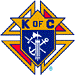 